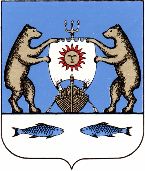 Российская   ФедерацияНовгородская область Новгородский районАдминистрация Борковского сельского поселенияП О С Т А Н О В Л Е Н И Еот 10.01.2022  № 2д. БоркиОб утверждении материалов инвентаризацииадресного хозяйства на территорииБорковского сельского поселенияВ соответствии с Федеральным законом от 06.10.2003 года № 131 – ФЗ «Об общих принципах организации местного самоуправления в Российской Федерации», Постановлением Администрации Борковского сельского поселения от 14 октября 2015 г. №88 «Об утверждении Правил присвоения, изменения и аннулирования адресов», Уставом Борковского сельского поселения, постановлением Правительства Российской Федерации от 19.11.2014 №1221 «Об утверждении правил присвоения, изменения и аннулирования адресов»ПОСТАНОВЛЯЮ:  Утвердить материалы инвентаризации адресного хозяйства на территории Борковского сельского поселения, Новгородского муниципального района, Новгородской области, Российской Федерации в соответствии с приложением.2. Опубликовать постановление в муниципальной газете «Борковский вестник» и разместить на официальном сайте в информационно-телекоммуникационной сети «Интернет» по адресу: www.borkiadm.ruГлава АдминистрацииБорковского сельского поселения                                           С.А УсоваПриложение№1 к постановлению       Администрации Борковскогосельского поселения                                                                                        от  10.01.2022 года  № 2Материалы инвентаризации адресного хозяйства на территории Борковского сельского поселения№ п/пАдрес№ земельного участка12Российская Федерация, Новгородская область, Новгородский муниципальный район, Борковское сельское поселение, д. Воробейка23АК№ 53:11:0500311:15Российская Федерация, Новгородская область, Новгородский муниципальный район, Борковское сельское поселение, д. Воробейка25К№ 53:11:0500311:2Российская Федерация, Новгородская область, Новгородский муниципальный район, Борковское сельское поселение, д. Горошково18К№ 53:11:1800101:13Российская Федерация, Новгородская область, Новгородский муниципальный район, Борковское сельское поселение, д. Заболотье5БК№ 53:11:1800107:24Российская Федерация, Новгородская область, Новгородский муниципальный район, Борковское сельское поселение, д. Любоежа16К№ 53:11:1800102:43Российская Федерация, Новгородская область, Новгородский муниципальный район, Борковское сельское поселение, д. Новое Куравичино, ул. Ясная7К№ 53:11:0500305:143Российская Федерация, Новгородская область, Новгородский муниципальный район, Борковское сельское поселение, д. Новое Куравичино, ул. Ясная9К№ 53:11:0500305:134Российская Федерация, Новгородская область, Новгородский муниципальный район, Борковское сельское поселение, д. Новое Сергово1ВК№ 53:11:0100603:14Российская Федерация, Новгородская область, Новгородский муниципальный район, Борковское сельское поселение, д. Фарафоново2ВК№ 53:11:0100201:8Российская Федерация, Новгородская область, Новгородский муниципальный район, Борковское сельское поселение, д. Чайка85БК№ 53:11:0100502:183Российская Федерация, Новгородская область, Новгородский муниципальный район, Борковское сельское поселение, д. Яровица, ул. Приозёрная1К№ 53:11:1800110:74Российская Федерация, Новгородская область, Новгородский муниципальный район, Борковское сельское поселение, д. Яровица, ул. Приозёрная2К№ 53:11:1800110:75Российская Федерация, Новгородская область, Новгородский муниципальный район, Борковское сельское поселение, д. Яровица, ул. Приозёрная3К№ 53:11:1800110:43Российская Федерация, Новгородская область, Новгородский муниципальный район, Борковское сельское поселение, д. Яровица, ул. Приозёрная4К№ 53:11:1800110:445Российская Федерация, Новгородская область, Новгородский муниципальный район, Борковское сельское поселение, д. Яровица, ул. Приозёрная5К№ 53:11:1800110:45Российская Федерация, Новгородская область, Новгородский муниципальный район, Борковское сельское поселение, д. Куканово22К№ 53:11:0100402:25